À retourner remplie à ce.ipr2@ac-creteil.fr le 31 janvier 2021 AU PLUS TARDÀ retourner remplie à ce.ipr2@ac-creteil.fr le 31 janvier 2021 AU PLUS TARDEtablissement : À retourner remplie à ce.ipr2@ac-creteil.fr le 31 mars 2021 AU PLUS TARDÀ retourner remplie à ce.ipr2@ac-creteil.fr le 31 mars 2021 AU PLUS TARDEtablissement :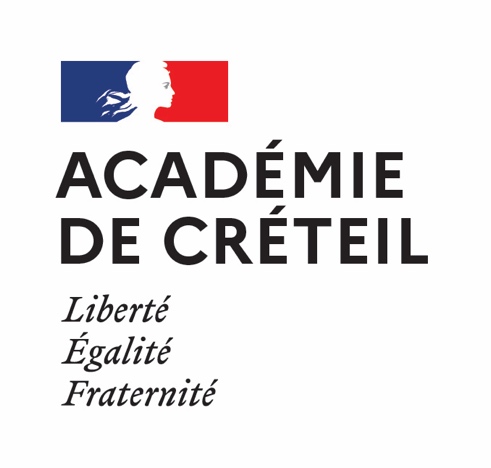 I. FICHE D’INSCRIPTIONConcours académique« La louve et l’olivier »Année scolaire 2020/2021FICHE IDENTITÉ DE L’ÉTABLISSEMENT :FICHE IDENTITÉ DE L’ÉTABLISSEMENT :FICHE IDENTITÉ DE L’ÉTABLISSEMENT :FICHE IDENTITÉ DE L’ÉTABLISSEMENT :FICHE IDENTITÉ DE L’ÉTABLISSEMENT :NOM DE L’ÉTABLISSEMENT :NOM DE L’ÉTABLISSEMENT :NOM DE L’ÉTABLISSEMENT :NOM DE L’ÉTABLISSEMENT :NOM DE L’ÉTABLISSEMENT :ADRESSE :ADRESSE :ADRESSE :ADRESSE :ADRESSE :COMMUNE :COMMUNE :COMMUNE :COMMUNE :DPT :TÉL : TÉL : ADRESSE ÉLECTRONIQUE : ce.0                                                           @ac-creteil.fr Chef d’établissement :                                                                           @ac-creteil.frADRESSE ÉLECTRONIQUE : ce.0                                                           @ac-creteil.fr Chef d’établissement :                                                                           @ac-creteil.frADRESSE ÉLECTRONIQUE : ce.0                                                           @ac-creteil.fr Chef d’établissement :                                                                           @ac-creteil.frInscription  □ catégorie individuelle                          nombre d’élèves :                      □ catégorie collective                              nombre d’élèves :Inscription  □ catégorie individuelle                          nombre d’élèves :                      □ catégorie collective                              nombre d’élèves :Inscription  □ catégorie individuelle                          nombre d’élèves :                      □ catégorie collective                              nombre d’élèves :Inscription  □ catégorie individuelle                          nombre d’élèves :                      □ catégorie collective                              nombre d’élèves :Inscription  □ catégorie individuelle                          nombre d’élèves :                      □ catégorie collective                              nombre d’élèves :PROFESSEURS REFERENTS :PROFESSEURS REFERENTS :PROFESSEURS REFERENTS :PROFESSEURS REFERENTS :PROFESSEURS REFERENTS :CLASSES INSCRITES :(niveau + n° ou lettre)PROFESSEURS  RÉFÉRENTS,NOM, DISCIPLINEPROFESSEURS  RÉFÉRENTS,NOM, DISCIPLINEADRESSE ACADÉMIQUE :ADRESSE ACADÉMIQUE :        @ac-creteil.fr        @ac-creteil.fr@ac-creteil.fr@ac-creteil.fr@ac-creteil.fr@ac-creteil.fr@ac-creteil.fr@ac-creteil.frSignature du chef d’établissement :Signature du chef d’établissement :Signature du chef d’établissement :Cachet de l’établissement :Cachet de l’établissement :II. FICHE PROPOSITION DE QUESTIONSConcours académique« La louve et l’olivier »(catégorie individuelle)Année scolaire 2020/2021RUBRIQUEQUESTIONREPONSE ATTENDUELITTERATUREQ1.LITTERATUREQ.2HISTOIREQ.3HISTOIREQ.4CIVILISATIONQ.5CIVILISATIONQ.6MYTHOLOGIEQ.7MYTHOLOGIEQ.8GRAMMAIRE/ CONJUGAISONQ.9GRAMMAIRE/ CONJUGAISONQ.10LEXIQUEQ.11LEXIQUEQ.12III. FICHE DE PRÉSENTATION DU  PROJETConcours académique« La louve et l’olivier »(catégorie collective)Année scolaire 2020-2021Professeur(s) impliqué(s) dans le projet et discipline(s): Présentation du groupe :Habitudes de travail, difficultés et atouts, attentes par rapport au projet…Présentation du projet :Objectifs attendus, moyens que vous comptez mettre en œuvre, étapes et actions envisagées…Informations complémentaires :IV. TEXTE LIBRE EN LATIN ACCOMPAGNE DE SA TRADUCTIONConcours académique« La louve et l’olivier »(catégorie collective)Année scolaire 2020-2021Texte latin accompagnant le projet (50 à 100 mots) :Traduction du texte latin :